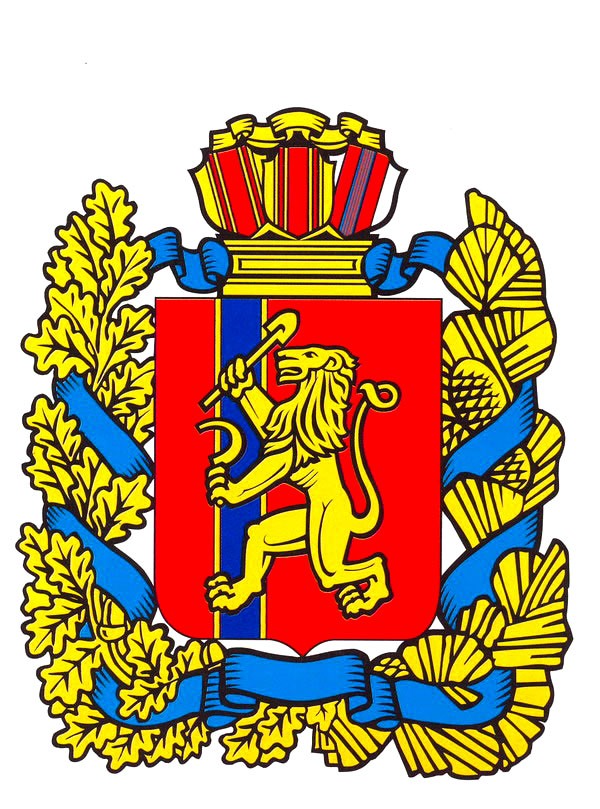 Администрация  Малиновского сельсовета Саянского района Красноярского края   ПОСТАНОВЛЕНИЕс. Малиновка21.06.2016                                                                                              № 35О внесении изменений в постановление администрации Малиновского сельсоветаот 25.05.2011  № 12 «Об утверждении административного регламента по предоставлению муниципальной услуги «Предоставление информации об объектах недвижимого имущества, находящихся в муниципальной собственности и предназначенных для сдачи в аренду» (в редакции постановления от 17.06.2013  №20)В целях повышения качества предоставления муниципальных услуг, руководствуясь статьей 15 Федерального закона от 24.11.1995  № 181-ФЗ «О социальной защите инвалидов в Российской Федерации» (в редакции Федерального закона от 01.12.2014 № 419-ФЗ «О внесении изменений в отдельные законодательные акты Российской Федерации по вопросам социальной защиты инвалидов в связи с ратификацией Конвенции о правах инвалидов»), в соответствии с  Уставом Малиновского сельсовета Саянского района Красноярского краяПОСТАНОВЛЯЮ:1. Внести следующие изменения в постановление администрации Малиновского сельсовета от 25.05.2011 №12 «Об утверждении административного регламента по предоставлению муниципальной услуги «Предоставление информации об объектах недвижимого имущества, находящихся в муниципальной собственности и предназначенных для сдачи в аренду» (в редакции постановления от 17.06.2013    №20):   1.1.  раздел 2 дополнить подпунктом  2.6.:«2.6. Требования к местам предоставления услуги.Помещение оборудуется вывеской (табличкой), содержащей информацию о полном наименовании органа, предоставляющего муниципальную услугу, месте его нахождения, режиме работы, телефонном номере для справок.Информационная табличка размещается рядом с входом так, чтобы ее хорошо видели посетители.В месте предоставления муниципальной услуги на видном месте размещаются схемы расположения средств пожаротушения и путей эвакуации заявителей и работников.В помещении для предоставления муниципальной услуги предусматривается оборудование доступных мест общественного пользования и размещения, ожидание предполагается в коридоре администрации, оборудованном местами для сидения.Место предоставления муниципальной услуги оборудуется:информационными стендами;стульями;Рабочее место специалиста оборудуется необходимой функциональной мебелью и телефонной связью.На информационном стенде, расположенном в непосредственной близости от помещения, где предоставляется муниципальная услуга, размещается следующая информация:извлечения из законодательных и иных нормативных правовых актов, содержащих нормы, регулирующие деятельность по предоставлению муниципальной услуги;текст Административного регламента (извлечения – на информационном стенде);перечень документов, необходимых для исполнения муниципальной услуги, и требования, предъявляемые к этим документам;место и режим приема заявителей;-таблица сроков предоставления муниципальной услуги в целом и максимальных сроков выполнения отдельных административных процедур;-	основания для отказа в предоставлении муниципальной услуги;- порядок обжалования решений, действий или бездействий должностных лиц, предоставляющих муниципальную услугу.Специалист, предоставляющий услугу, обязан предложить заявителю воспользоваться стулом, находящимся рядом с рабочим местом данного специалиста.Вход в здание администрации Малиновского сельсовета оборудуется пандусом, расширенными проходами, позволяющими обеспечить беспрепятственный доступа инвалидов, включая инвалидов, использующих кресла - коляски.При ином размещении помещений по высоте обеспечивается возможность получения муниципальной услуги маломобильными группами населения.Места для ожидания и заполнения заявлений должны быть доступны для инвалидов.К месту предоставления муниципальной услуги обеспечивается доступ инвалидов в соответствии с законодательством Российской Федерации о социальной защите инвалидов (включая инвалидов, использующих кресла-коляски и собак-проводников):- возможность самостоятельного передвижения по территории, на которой расположено помещение для оказания муниципальной услуги, входа в места предоставления муниципальной услуги и выхода из них, посадки в транспортное средство и высадки из него, в том числе с использованием кресла-коляски;- сопровождение инвалидов, имеющих стойкие расстройства функции зрения и самостоятельного передвижения, и оказание им помощи в месте предоставления муниципальной услуги;- размещение оборудования и носителей информации, необходимых для обеспечения беспрепятственного доступа инвалидов к месту предоставления муниципальной услуги с учетом ограничений их жизнедеятельности;- допуск к месту предоставления муниципальной услуги собаки-проводника при наличии документа, подтверждающего ее специальное обучение и выдаваемого по форме и в порядке, которые определяются федеральным органом исполнительной власти, осуществляющим функции по выработке и реализации государственной политики и нормативно-правовому регулированию в сфере социальной защиты населения;- оказание специалистами помощи инвалидам в преодолении барьеров, мешающих получению ими муниципальной услуги наравне с другими лицами».2. Настоящее постановление подлежит опубликованию в газете «Вести поселения» и размещению в информационно-телекоммуникационной сети Интернет на сайте администрации Саянского района www.adm-sayany.ru.3. Постановление вступает в силу со дня подписания.Глава администрацииМалиновского сельсовета      		                                  А.И.  Мазуров 